ОТЧЕТ О ВЫПОЛНЕНИИ МЕРОПРИЯТИЙ, ПРОВЕДЕННЫХ СОВЕТОМ ВЕТЕРАНОВ ЗАТО ЗВЕЗДНЫЙ В  II  КВАРТАЛЕ 2021 ГОДА№Наименование мероприятияДата и место проведенияЦелевая группаКол-во участн.Информирование о проведенном мероприятии (СМИ, социальные сети, фото с мероприятия)1.Наши ветераны приняли активное участие в проведение Всемирного Дня здоровья. На площади Победы Звездного ветеранами был организован мастер-класс по скандинавской ходьбе для всех желающих. А в спортивном зале был проведен мастер-класс по оздоровительной гимнастике07 апреля2021Жители Звездного пенсионного возраста28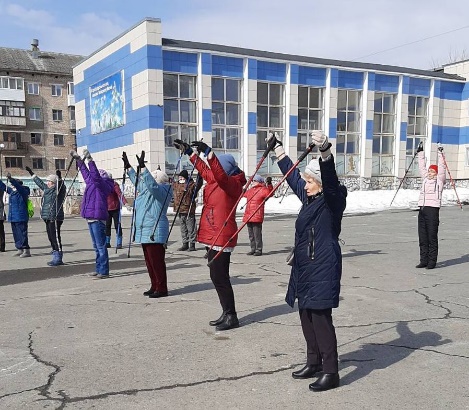 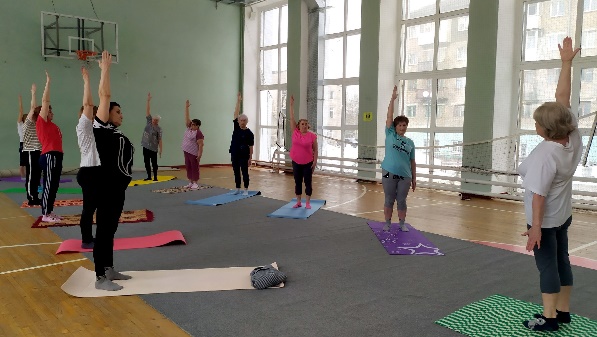 2.Члены клуба «Встреча»  собрались по теме «Актеры театра и кино».  Говорили о  жизни и творчестве Георгия Юматова «О герое былых времен».08 апреля 2021 годаЖители Звездного пенсионного возраста21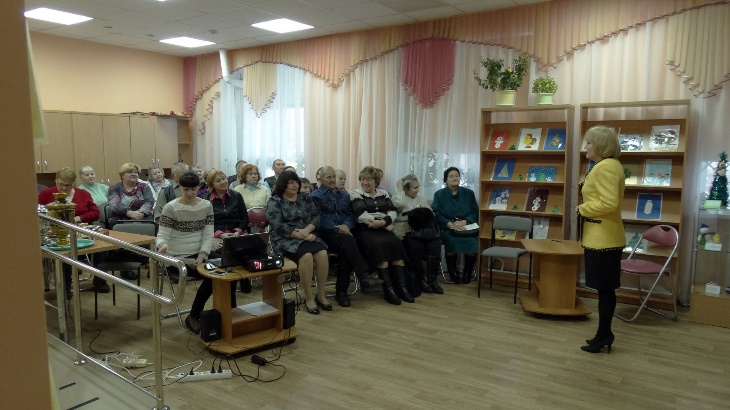 3.Снова встреча с опереттой  в исполнении артистов  музыкального театра «Петербургская оперетта»  на музыку Геннадия Гладкова  «Собака на сене», по пьесе испанского драматурга Лопе де Вега. 16 апреля 2021 годаЖители Звездного пенсионного возраста с членами своей семьи40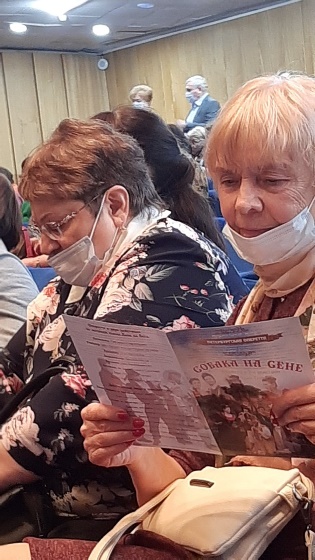 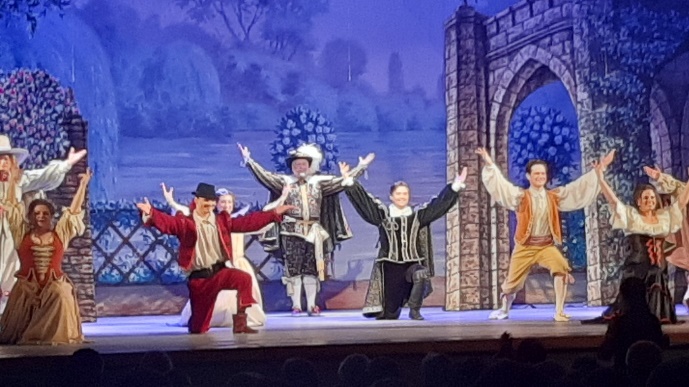 4.Выезд в термальный комплекс «Акватория». Все просто в восторге от  этого места, где  можно восстановить силы и получить массу приятных ощущений в кругу друзей и родных. 05 мая 2021 годаЖители Звездного пенсионного возраста с членами своей семьи18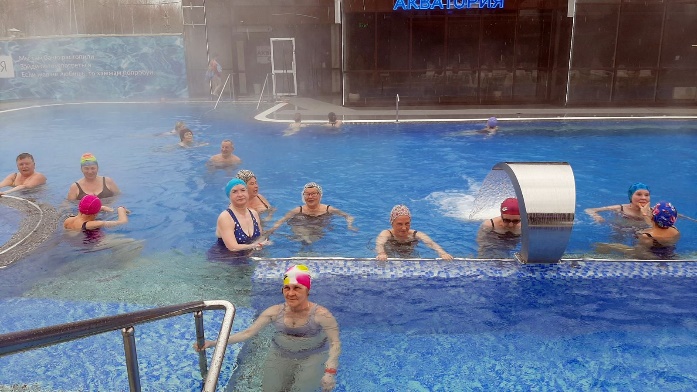 5.Наши ветераны принимали участие в традиционном Митинге на площади Победы  Звездного в честь Дня Победы в ВОВ. Допуск жителей на Митинг был ограничен. 09 мая 2021 годаУчастники боевых действий и члены Совета ветеранов8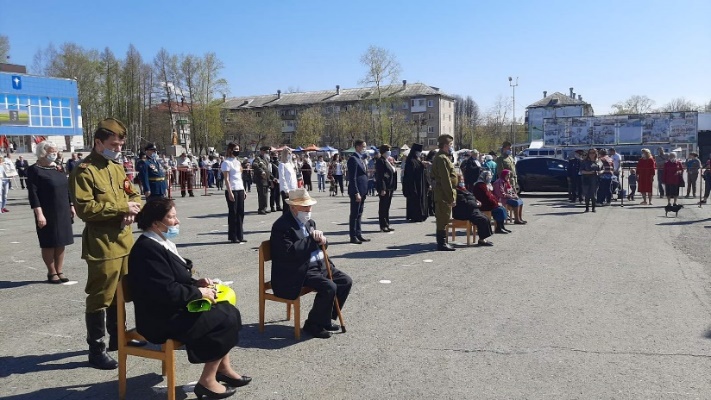 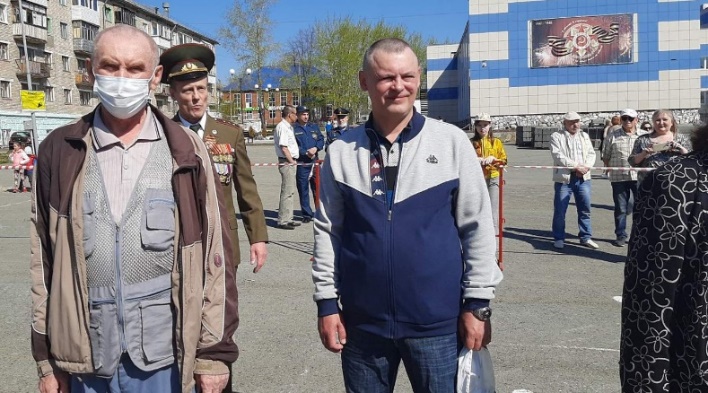 6.Поздравление на дому ветеранов войны и тружеников тыла с Днем Победы в Великой Отечественной войне.  С 7 мая  по 10 мая 2021 годаЧлены Совета ветеранов  и  ветераны ВОВ, труженики тыла 26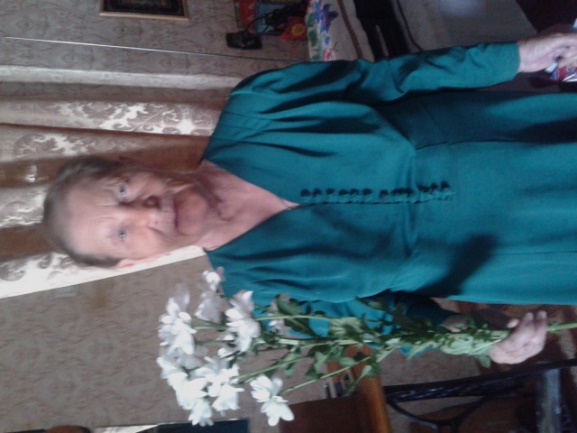 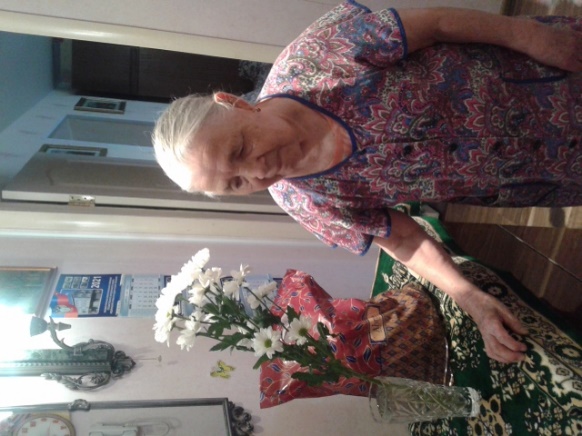 7. «Музыкальная гостиная» в рамках клуба «Встреча» о песнях военных лет «А песни тоже воевали».15 мая 2021 годаЖители Звездного пенсионного возраста15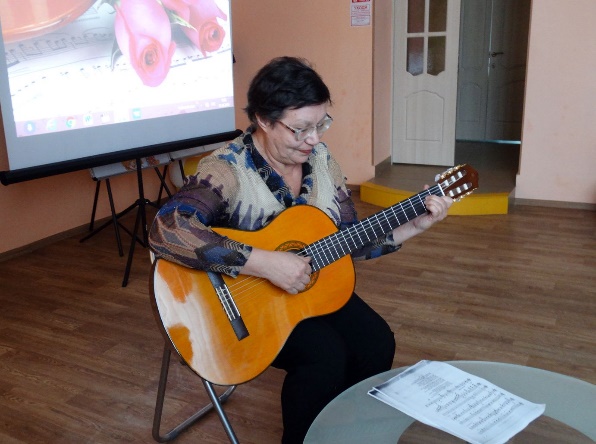 